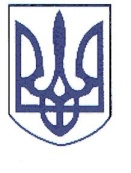 РЕШЕТИЛІВСЬКА РАЙОННА РАДАПОЛТАВСЬКОЇ ОБЛАСТІсьоме скликанняРОЗПОРЯДЖЕННЯ21.05.2019                                                                                                               № 14І. Скликати пленарне засідання двадцять восьмої сесії районної ради сьомого скликання 6 червня 2019 року о 10 годині в приміщенні Решетилівської міської ради (місто Решетилівка, вул.Покровська, 14).ІІ. На розгляд ради внести питання: ІІІ. Крім депутатів районної ради на сесію запросити: секретаря міської ради і сільських голів, керівників структурних підрозділів райдержадміністрації, районних служб (за окремим списком), представників засобів масової інформації, громадськість району, осіб, відповідальних за підготовку питань, що вносяться на розгляд ради.Голова районної ради							С.В.КолотійПро скликання двадцять восьмої сесії районної ради сьомого скликанняЗвіт голови районної державної адміністрації щодо виконання делегованих повноважень.Інформація начальника Решетилівського відділення поліції Глобинського відділу  поліції  Головного управління Національної поліції в Полтавській області про стан боротьби зі злочинністю та охорони громадського порядку.  Про хід виконання  районної Комплексної програми боротьби зі злочинністю на 2016-2020 роки.Про хід виконання Комплексної програми щодо розвитку інформаційної сфери, збереженості документів Національного архівного фонду та створення умов для надання адміністративних послуг населенню у Решетилівському районі на 2017-2019 роки.Про хід виконання Програми зайнятості населення Решетилівського району на  2018-2020 роки.Про внесення змін до районної Програми відпочинку та оздоровлення дітей на 2015-2019 роки.Про внесення змін до показників районного бюджету на 2019 рік.Про затвердження плану оптимізації галузі освіти Решетилівського району на 2019 рік.Про роботу КП «Бюро містобудування та технічної інвентаризації Решетилівського району».Про роботу КП «Ефект».Про затвердження Статуту редакції Решетилівського районного радіо «Вісник Решетилівщини» в новій редакції.Про внесення змін до рішення районної ради сьомого скликання від 13.12.2018 року № 544-26-VII  «Про оплату праці голови районної ради на 2019 рік» (26 сесія).Про внесення змін до рішення районної ради сьомого скликання від 13.12.2018 року № 545-26-VII  «Про оплату праці заступника голови районної ради на 2019 рік» (26 сесія).Про план роботи районної ради на ІІ півріччя 2019 року.Про звернення до Верховної Ради України.Різне.